2-årsbesiktning i Brf XXI år är det dags för 2-årsbesiktning för er bostadsrättsförening. En 2-årsbesiktning, är en uppföljning på slutbesiktningen som gjordes före tillträdet av bostaden.2-årsbesiktningen utförs för att undersöka om förändring- ar eller nya fel uppstått som vi på Bonava är ansvariga för.Tidigare anmärkningar från slutbesiktningen tas upp till prövning i den mån det särskilt noterats att bevakning ska ske under garantitiden.Normalt slitage av bostaden omfattas inte. Inte heller om du efter 2-årsbesiktningen själv byggt om, byggt till eller gjort större förändringar i din lägenhet.När är det dags?Datum är ännu inte bokat men ligger preliminärt i MÅNAD. Så snart vi har ett datum kommer vi att meddela det.Vad är en 2-årsbesiktning?Du som lägenhetsinnehavare går i lugn och ro igenom din lägenhet, rum för rum, för att notera om det är några fel och brister som inte blivit åtgärdade eller som uppstått sedan inflytt. Du behöver inte föranmäla dessa synpunkter till vare sig Bonava eller styrelsen men formuläret ska finnas ifyllt och utskrivet till det datum då besiktning sker. Ta även med eventuella ärenden du felanmält till Bonavas kundservice sedan tidigare men som ännu inte åtgärdats.Hur går en 2-årsbesiktning till?När datum har satts för 2-årsbesiktning, läggs ett schema för genomgång av lägenheter och fastighetens gemensam- hetsutrymmen och gård. Vid besiktningen närvarar en oberoende besiktningsman, en representant för bostads- rättsstyrelsen, en representant för Bonava, entreprenören och en lägenhetsinnehavare.Vid besiktningstillfället är det viktigt att vi får tillträde till samtliga lägenheter. Kan du inte vara hemma vid tillfället ska du meddela styrelsen, ställa dörren i serviceläge och lämna lappen med ifyllda fel på hallgolvet. De lägenheter vi inte kommer in i vid besiktningstillfället kan komma att bli obesiktade.Mer information om besiktningar hittar du på Bonavas hemsida: bonava.se/kontakta-oss/kundservice/besiktning/ besiktning-bostadsrattVänliga hälsningar,Styrelsen i Brf XXBonava Kundservice kundservice@bonava.se 020-28 28 28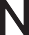 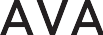 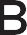 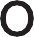 